St John's College, Cambridge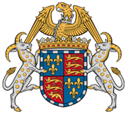 McMahon Law Studentships – Application FormThis form should be submitted not later than 30 June 2018. Please send the form to Katerina Marmara, Scholarship Administrator, either by email to K.Marmara@joh.cam.ac.uk  or by post to St John’s College, The Senior Tutor’s Office, CB2 1TP, Cambridge. Where information is not available, it should be sent to Ms Marmara as soon as it becomes known.Changes in circumstance (and in particular change of address) should be notified without delay.Part A1.    Full name:  2.    Classes obtained in all Parts of University and College examinations:3.    Dates of admission to degree(s):4.    Address for correspondence:5.    Date of joining an Inn of Court or enrolling with the Law Society as a student, or steps taken or to be taken to obtain a professional qualification elsewhere than in England and Wales; steps taken to obtain funding for scholarship from an Inn of Court to fund study on the CPE or BPTC course:Part B6.    Fees payable to a teaching institution during the academic year 2018-19 including examination fees (specifying institution):7.    (a) University fee support grant received during final undergraduate year:       (b) Means-tested element of student loan entitlement for final undergraduate year:(For students in receipt of mandatory awards, state the parental contribution specified for final undergraduate year):8.    (a)  Number of siblings engaged in full-time university education during final undergraduate year:       (b)  Number of siblings engaged in full-time university education during 2018-19:9.    Changes of circumstance between final undergraduate year and 2018-19 which might materially alter the basis of calculation of the student support detailed in (7) above:10.  Solicitor with whom undertaking training contract or chambers in which pupillage will be undertaken:11.   Grants or other income expected in connection with (10) above:	Amount of fees per annum:	Maintenance Award:  	Other (please specify):   	TOTAL:12.    Other scholarships, grants and similar awards applied for in respect of 2018-19 (please state the outcome of application, if known, and amounts awarded; in the case of grants not yet awarded, please state when you would expect to be notified of the outcome):13.	Any other prospective earnings for 2018-19:14.	Expected private income for 2018-19:15.	Financial arrangements or grants in connection with 8 above:Part CI declare as follows (delete as applicable):	(a)	The information in Parts A and B above is true and accurate to the best of my knowledge.(b)	I intend to become a barrister / solicitor in  and  /  /  / elsewhere.	(c)	When qualified I intend / do not intend to practise in the profession of the law.(d)	Apart from the following I do not envisage a break in my legal training, apart from normal holidays:(e)	I undertake: to notify the McMahon Law Studentships Committee of any material change of circumstance that may occur during the course of any year of my tenure of a studentship; to supply such evidence as may be required by the Committee; and to certify the correctness of the evidence supplied.Signed ...…………………………………………………………Dated ……………………………………………………………